INDICAÇÃO Nº 1668/2020Sugere ao Poder Executivo Municipal à manutenção e troca de lâmpada queimada em poste, localizado na Av. Sebastiao de Paula Coelho, defronte ao nº 979, no bairro Rochelle, neste município.Excelentíssimo Senhor Prefeito Municipal, Nos termos do Art. 108 do Regimento Interno desta Casa de Leis, dirijo-me a Vossa Excelência para sugerir ao setor competente que, promova à manutenção e troca de lâmpada com defeito em poste, localizado na Av. Sebastiao de Paula Coelho, defronte ao nº 979, no bairro Rochelle, neste município.Justificativa:Este vereador foi procurado pelos munícipes do bairro São Joaquim, solicitando a troca de lâmpada no referido local, pois a mesma já esta com defeito há dias, causando insegurança á população.Plenário “Dr. Tancredo Neves”, em 29 de julho de 2020.JESUS VENDEDOR-Vereador-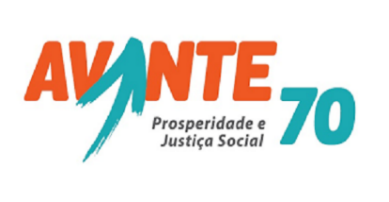 